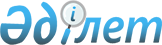 О внесении изменений и дополнений в решение Бурабайского районного маслихата от 25 января 2019 года № 6С-38/6 "Об утверждении Правил оказания социальной помощи, установления размеров и определения перечня отдельных категорий нуждающихся граждан по Бурабайскому району"
					
			Утративший силу
			
			
		
					Решение Бурабайского районного маслихата Акмолинской области от 15 мая 2020 года № 6С-60/7. Зарегистрировано Департаментом юстиции Акмолинской области 20 мая 2020 года № 7858. Утратило силу решением Бурабайского районного маслихата Акмолинской области от 25 декабря 2020 года № 6С-70/10.
      Сноска. Утратило силу решением Бурабайского районного маслихата Акмолинской области от 25.12.2020 № 6С-70/10 (вводится в действие со дня официального опубликования).
      В соответствии со статьей 6 Закона Республики Казахстан от 23 января 2001 года "О местном государственном управлении и самоуправлении в Республике Казахстан", постановлением Правительства Республики Казахстан от 21 мая 2013 года № 504 "Об утверждении Типовых правил оказания социальной помощи, установления размеров и определения перечня отдельных категорий нуждающихся граждан", Бурабайский районный маслихат РЕШИЛ:
      1. Внести в решение Бурабайского районного маслихата "Об утверждении Правил оказания социальной помощи, установления размеров и определения перечня отдельных категорий нуждающихся граждан по Бурабайскому району" от 25 января 2019 года № 6С-38/6 (зарегистрировано в Реестре государственной регистрации нормативных правовых актов № 7059, опубликовано 04 февраля 2019 года в Эталонном контрольном банке нормативных правовых актов Республики Казахстан в электронном виде) следующие изменения и дополнения:
      в Правилах оказания социальной помощи, установления размеров и определения перечня отдельных категорий нуждающихся граждан по Бурабайскому району, утвержденных указанным решением:
      подпункт 7) пункта 2 изложить в новой редакции:
      "7) уполномоченный орган – государственное учреждение "Отдел занятости, социальных программ и регистрации актов гражданского состояния Бурабайского района";
      пункт 9 изложить в новой редакции:
      "9. Социальная помощь предоставляется следующим категориям получателей:
      участникам и инвалидам Великой Отечественной войны;
      лицам, приравненным по льготам и гарантиям к участникам и инвалидам Великой Отечественной войны;
      другим категориям лиц, приравненным по льготам и гарантиям к участникам войны;
      лицам, проработавшим (прослужившим) не менее 6 месяцев с 22 июня 1941 года по 9 мая 1945 года и не награжденным орденами и медалями бывшего Союза Советских социалистических республик, за самоотверженный труд и безупречную воинскую службу в тылу в годы Великой Отечественной войны;
      лицам, признанным пострадавшими от политических репрессий и голода;
      пенсионерам с минимальной пенсией и ниже минимальной пенсии;
      инвалидам и детям-инвалидам до 18 лет;
      семьям (гражданам) в силу определенных обстоятельств, нуждающихся в экстренной социальной поддержке, в исключительных случаях, таких как пожар, другое стихийное бедствие природного или техногенного характера;
      лицам, больным туберкулезом и онкологическими заболеваниями;
      лицам, освободившимся из мест лишения свободы;
      студентам из числа малообеспеченных и социально-уязвимых слоев населения (семей) обучающимся на очной форме обучения в колледжах на платной основе;
      студентам из малообеспеченных и многодетных семей, обучающимся в высших медицинских учебных заведениях, заключившим договор о трудоустройстве с государственными медицинскими учреждениями Бурабайского района после окончания учебы;
      участникам боевых действий в Афганистане;
      малообеспеченным и многодетным семьям, доход которых не превышает величину прожиточного минимума;
      многодетным семьям, одному из родителей (матери или отцу, либо опекуну (попечителю) и их детям от 7 до 15 лет;
      детям с инфекцией вируса иммунодефицита человека.
      При этом основаниями для отнесения граждан к категории нуждающихся при наступлении трудной жизненной ситуации являются:
      1) основания, предусмотренные законодательством Республики Казахстан;
      2) причинение ущерба гражданину (семье) либо его имуществу вследствие стихийного бедствия или пожара, либо наличие социально-значимого заболевания;
      3) наличие среднедушевого дохода, не превышающего порога, в однократном отношении к прожиточному минимуму"
      подпункт 2) пункта 10 изложить в новой редакции:
      "2) ко Дню Победы:
      единовременная помощь:
      участникам и инвалидам Великой Отечественной войны;
      лицам, приравненным по льготам и гарантиям к участникам и инвалидам Великой Отечественной войны (кроме лиц, указанных в подпункте 1) пункта 10);
      другим категориям лиц, приравненным по льготам и гарантиям к участникам войны;
      лицам, проработавшим (прослужившим) не менее 6 месяцев с 22 июня 1941 года по 9 мая 1945 года и не награжденным орденами и медалями бывшего Союза Советских Социалистических республик за самоотверженный труд и безупречную воинскую службу в тылу в годы Великой Отечественной войны";
      подпункт 5) пункта 10 изложить в новой редакции:
      "5) ко Дню инвалидов:
      единовременная помощь инвалидам и детям-инвалидам до 18 лет";
      подпункт 6) пункта 10 изложить в новой редакции:
      "6) семьям (гражданам) при обращении не позднее трех месяцев после наступления трудной жизненной ситуации, без учета дохода, один раз в год:
      лицам, больным онкологическими заболеваниями, проходящим специальное лечение в условиях стационара, предельный размер социальной помощи 15 месячных расчетных показателей;
      семьям (гражданам) в исключительных случаях, таких как пожар, другое стихийное бедствие природного или техногенного характера, предельный размер социальной помощи 30 месячных расчетных показателей";
      подпункт 12) пункта 10 изложить в новой редакции:
      "12) малообеспеченным и многодетным семьям, доход которых не превышает величину прожиточного минимума, при наступлении трудной жизненной ситуации, предельный размер социальной помощи 15 месячных расчетных показателей, один раз в календарный год по заявлению";
      подпункт 13) пункта 10 изложить в новой редакции:
      "13) ежеквартальная помощь многодетным семьям, одному из родителей (матери или отцу, либо опекуну (попечителю) и их детям от 7 до 15 лет, при наступлении трудной жизненной ситуации, в натуральном выражении предоставляется на полный текущий квартал независимо от даты подачи заявления (проездные талоны в количестве 126 штук в квартал на 1 человека, проживающего в городе Щучинске)";
      пункт 10 дополнить подпунктом 14) следующего содержания:
      "14) социальная помощь без подачи заявления на основании списков уполномоченной организации предоставляется:
      лицам, больным туберкулезом, находящимся на амбулаторном лечении, в виде ежемесячных денежных выплат в размере 5 месячных расчетных показателей;
      детям с инфекцией вируса иммунодефицита человека один раз в год, в размере 2-х кратного прожиточного минимума";
      пункт 10 дополнить подпунктом 15) следующего содержания:
      "15) лицам, освободившимся из мест лишения свободы, предельный размер социальной помощи 15 месячных расчетных показателей, при обращении не позднее шести месяцев после наступления трудной жизненной ситуации, без учета дохода, один раз в год";
      подпункт 2) пункта 13 исключить.
      2. Настоящее решение вступает в силу со дня государственной регистрации в Департаменте юстиции Акмолинской области и вводится в действие со дня официального опубликования.
      "СОГЛАСОВАНО"
					© 2012. РГП на ПХВ «Институт законодательства и правовой информации Республики Казахстан» Министерства юстиции Республики Казахстан
				
      Председатель LХ сессии
Бурабайского районного маслихата 

К.Шаяхметов

      Секретарь
Бурабайского районного маслихата

У.Бейсенов

      Акимат Бурабайского района
